PETUNJUK SOALFile soal disimpan dengan nama lain (Save As), yaitu JOIN01-NIM.DOCX (NIM masing-masing) untuk di unggah ke KULINO.Gunakan aplikasi Workbench atau SQLYog untuk membantu menjawab pertanyaan soal secara offline, kemudian salinlah perintah-perintah SQL tersebut ke dalam file soal. LATIHAN 1Buatlah database baru dengan nama JOIN_NIM(4 digit belakang NIM masing-masing).Buatlah tabel dengan nama PEGAWAI dengan struktur NIP varchar 5 PK, NAMA varchar 15, GOL integer, dan BAGIAN varchar 15. Isilah tabel pegawai tersebut dengan data sbb: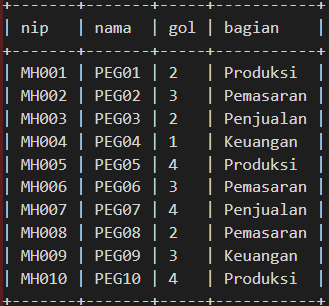 Tambahkan kolom baru untuk menampung data status marital pegawai dengan nama kolom STATUS  dan JMLANAK dengan tipe data interger pada tabel PEGAWAI .Isikan Status dan JmlAnak dengan data sbb:Keterangan Status = 1 artinya menikah dan Status = 0 artinya belum menikah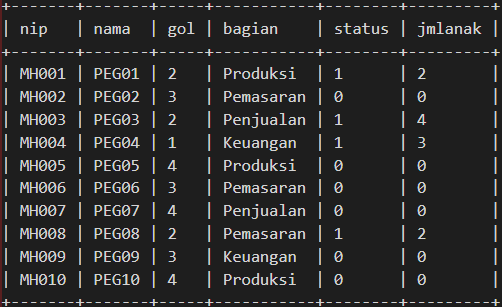 Buatlah tabel dengan nama LISTGAJI dengan struktur GOL integer PK, GAJIPOKOK integer, dan TUNJ integer. Isilah tabel listgaji tersebut dengan data sbb: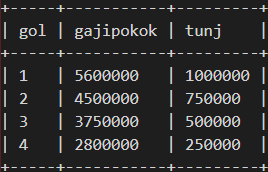 Gabungkanlah dua tabel (Pegawai dan ListGaji) dengan menggunakan statemen JOIN berdasarkan relasi Golongan karyawan, seperti ilustrasi berikut ini.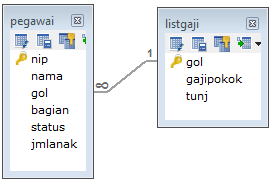 Sehingga hasil penggabungan dua tabel adalah sbb: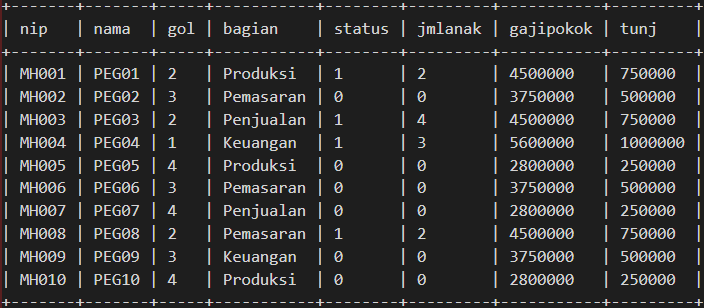 Tampilkan seluruh kolom dari data hasil gabungan tabel PEGAWAI dan LISTGAJI seperti soal nomor  8, kemudian tambahkan satu kolom sementara dengan nama TOTGAJI yang merupakan penjumlahan dari GAJIPOKOK dan TUNJ.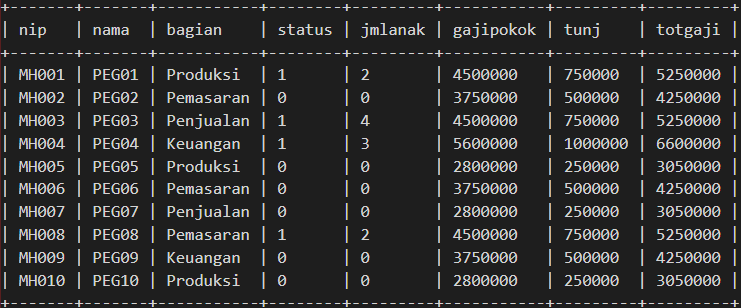 Tampilkan seluruh kolom dari data hasil gabungan tabel PEGAWAI dan LISTGAJI seperti soal nomor  8, kemudian tambahkan satu kolom sementara dengan nama PAJAK , yaitu 5% dari TOTGAJI dan kolom NETGAJI hasil dari TOTGAJI – PAJAK.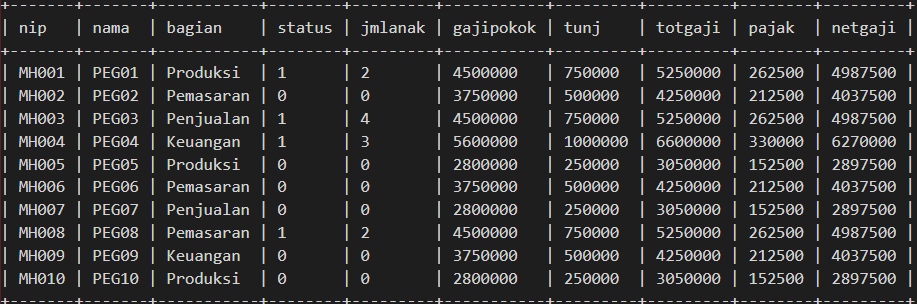 Tampilkan seluruh kolom dari data hasil gabungan tabel PEGAWAI dan LISTGAJI seperti soal nomor  10 dengan kriteria data yang ditampilkan adalah status karyawan belum menikah.Tampilkan seluruh kolom dari data hasil gabungan tabel PEGAWAI dan LISTGAJI seperti soal nomor  10  dengan kriteria data yang ditampilkan adalah bagian Pemasaran dan Penjualan.Tampilkan seluruh kolom dari data hasil gabungan tabel PEGAWAI dan LISTGAJI seperti soal nomor  10  dengan kriteria data yang ditampilkan adalah bagian Pemasaran dan Penjualan dengan Gaji Pokok di atas 4 juta.Tampilkan data hasil agregat jumlah pegawai berdasarkan STATUS dari tabel PEGAWAI.Tampilkan data hasil agregat jumlah pegawai berdasarkan Golongan dari tabel PEGAWAI.Tampilkan data hasil agregat total GAJIPOKOK setiap BAGIAN  dan Golongan dari gabungan tabel PEGAWAI dan LISTGAJI.LATIHAN 2Masih dalam database yang sama, buatlah tabel dengan nama CUSTOMER dengan struktur KDCUST varchar 5 PK, NMCUST varchar 15, TIPECUST integer, LAMA Integer dan BARU integer. Kemudian Isilah tabel CUSTOMER dengan data sbb: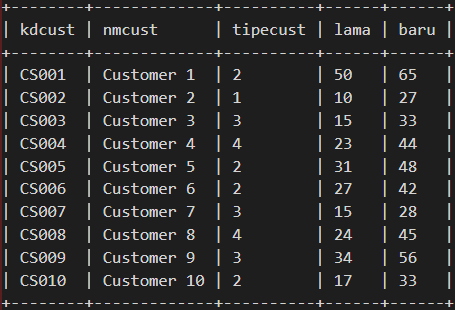 Buatlah tabel dengan nama TARIF dengan struktur TIPE integer PK, NMTIPE varchar 15, TARIF integer, dan BIAYA integer. Isilah tabel TARIF dengan data sbb: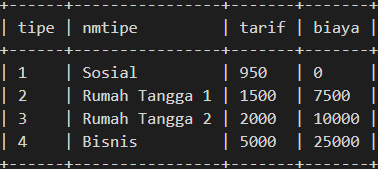 Gabungkanlah dua tabel (Customer dan Tarif) dengan menggunakan statemen JOIN berdasarkan kolom TIPECUST dan TIPE.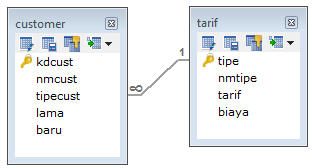 Sehingga hasil penggabungan dua tabel adalah sbb: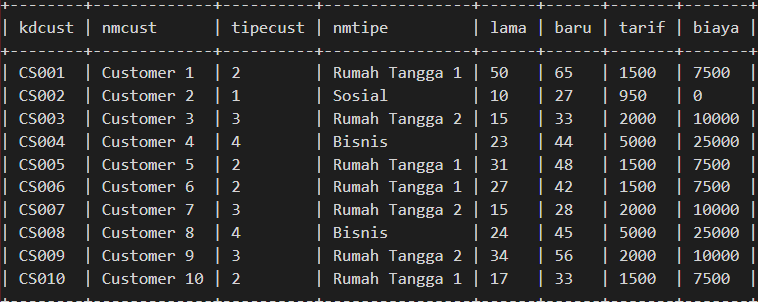 Tampilkan seluruh kolom dari data tabel CUSTOMER kemudian ditambah satu kolom PAKAI yang merupakan pemakaian volume air hasil perhitungan pemakaian BARU dikurangi pemakaian LAMA.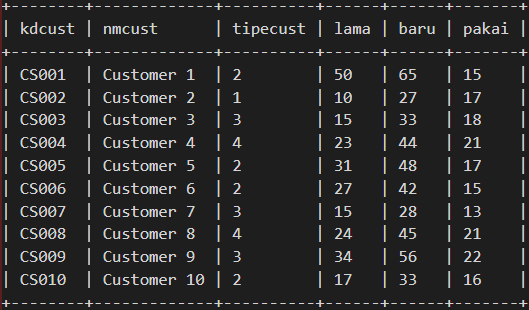 Tampilkan seluruh kolom dari data hasil gabungan tabel CUSTOMER dan TARIF seperti soal nomor 3, ditambah Kolom sementara PAKAI yang merupakan hasil pengurangan BARU dan LAMAKolom sementara TAGIHAN hasil dari (PAKAI X TARIF) Kolom sementara TotalTagihan hasil dari (TAGIHAN + BIAYA)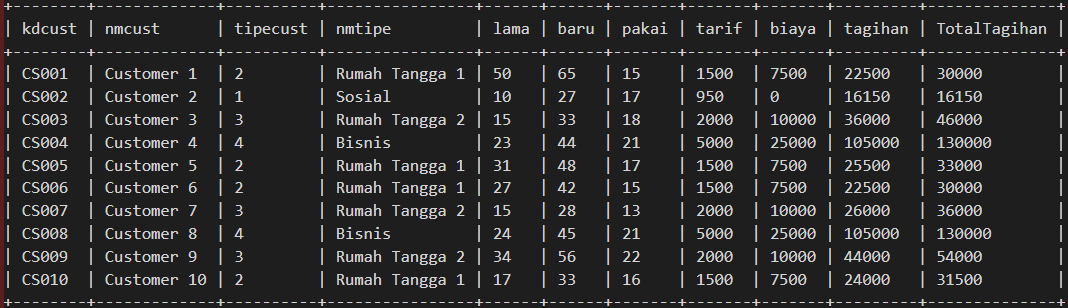 Tampilkan seluruh kolom dari data hasil gabungan tabel CUSTOMER dan TARIF seperti soal nomor 5, tampilkan data dengan kriteria data tipe pelanggan Rumah Tangga dengan pemakaian di atas 15.Setelah menggabungkan tabel Customer  dan Tarif seperti soal nomor 5, tampilkan data Total Tagihan Tertingi dan Terendah, serta rata-rata Total Tagihan.Setelah menggabungkan tabel Customer  dan Tarif seperti soal nomor 5, tampilkan data agregat Total  Tagihan berdasarkan tipe customer.Isikan perintah SQL di siniIsikan perintah SQL di siniIsikan perintah SQL di siniIsikan perintah SQL di siniIsikan perintah SQL di siniIsikan perintah SQL di siniIsikan perintah SQL di siniIsikan perintah SQL di siniIsikan perintah SQL di siniIsikan perintah SQL di siniIsikan perintah SQL di siniIsikan perintah SQL di siniIsikan perintah SQL di siniIsikan perintah SQL di siniIsikan perintah SQL di siniIsikan perintah SQL di siniIsikan perintah SQL di siniIsikan perintah SQL di siniIsikan perintah SQL di siniIsikan perintah SQL di siniIsikan perintah SQL di siniIsikan perintah SQL di siniIsikan perintah SQL di siniIsikan perintah SQL di sini